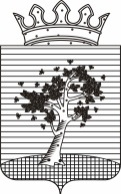 АДМИНИСТРАЦИЯ ОСИНСКОГО МУНИЦИПАЛЬНОГО РАЙОНА
ПЕРМСКОГО КРАЯУПРАВЛЕНИЕ ОБРАЗОВАНИЯП Р И К А З	г. ОсаОб итогах муниципальногоконкурса «Знаток музыки - 2016»24  февраля 2016 года  состоялся муниципальный конкурс «Знаток музыки – 2016». В конкурсе приняли участие учащиеся 4, 5, 6 и 7 классов школ города: МБОУ «ОСОШ №1 им. Героя РФ В. П. Брюхова», МБОУ «СОШ №2 г. Осы», МБОУ «СОШ №3 г. Осы» , МБОУ «СОШ №4 г.Осы», МБОУ «Крыловская ООШ» и МБОУ «Паклинская ООШ». Всего в конкурсе участвовало 46 человек. На основании решения жюриПРИКАЗЫВАЮ:1. Утвердить победителей и призеров конкурса среди учащихся 4 классов:1 место – Селезнёв Иван - МБОУ «СОШ № 2 г. Осы»;2 место – Занина Полина –  МБОУ «СОШ № 2 г. Осы»; 3 место – Корекова Виктория -  МБОУ «ОСОШ № 1 имени Героя РФ В.П. Брюхова»;3 место – Онорина Ангелина - МБОУ «СОШ № 2 г. Осы».2. Утвердить победителей и призеров конкурса среди учащихся 5 классов:1 место – Вольф Татьяна –  МБОУ «СОШ № 2 г. Осы»;2 место – Вакина Мария –  МБОУ «ОСОШ № 1 имени Героя РФ В.П. Брюхова»;2 место – Романова Вероника - МБОУ «СОШ № 2 г. Осы»;3 место – Спиридонова Наталья - МБОУ «ОСОШ № 1 имени Героя РФ В.П. Брюхова».3. Утвердить победителей и призеров конкурса среди учащихся 6 классов:1 место – Богомягкова Александра  –  МБОУ «СОШ № 2 г. Осы»;2 место – Бусовикова Влада –  МБОУ «СОШ № 2 г. Осы»; 3 место – Завьялова Алёна - МБОУ «СОШ № 2 г. Осы».4. Утвердить победителей и призеров конкурса среди учащихся 7 классов:1 место – Паздерина Анастасия –  МБОУ «СОШ № 2 г. Осы»;2 место – Ефимова Дарья – МБОУ «Крыловская ООШ»;2 место – Мутовкина Диана –  МБОУ «СОШ № 2 г. Осы»; 3 место – Захаров Даниил - МБОУ «СОШ № 4 г. Осы».5. Руководителям образовательных организаций поощрить педагогов, подготовивших победителей и призеров конкурса.6. Контроль  исполнения приказа возложить на ведущего специалиста Т.Ю. КосовскихНачальник 	управления							                     Ю.Н. Пирогов